ІНФОРМАЦІЙНА КАРТКААДМІНІСТРАТИВНОЇ ПОСЛУГИ«Реєстрація у банку даних дітей пільгових категорій,  які потребують  оздоровлення  та          відпочинку за рахунок бюджетних коштів»      Начальник відділу у справах молоді та спорту                              Галина БІЛОУС               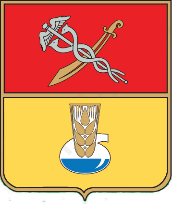 ЗАТВЕРДЖЕНОрозпорядженням міського голови  від  24.10.2019    № 207Центр надання адміністративних послуг в м. Первомайський виконавчого комітету Первомайської міської ради Харківської областіконтактний телефон: 05748 34103       http://www.pervom-rada.gov.ua, e-mail: tsnap.pervom@ukr.net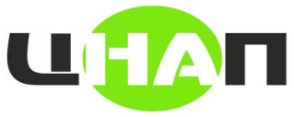 Інформація про центр надання адміністративної послугиІнформація про центр надання адміністративної послугиІнформація про центр надання адміністративної послугиІнформація про центр надання адміністративної послугиІнформація про центр надання адміністративної послугиІнформація про центр надання адміністративної послуги1.Суб’єкт надання адміністративної послугиСуб’єкт надання адміністративної послугиВідділ у справах молоді та спорту виконавчого комітету Первомайської міської радиВідділ у справах молоді та спорту виконавчого комітету Первомайської міської ради                                           Інформація про Центр надання адміністративних послуг                                           Інформація про Центр надання адміністративних послуг                                           Інформація про Центр надання адміністративних послуг                                           Інформація про Центр надання адміністративних послуг                                           Інформація про Центр надання адміністративних послуг2Найменування центру надання адміністративних послуг, в якому здійснюється обслуговування суб’єкта зверненняНайменування центру надання адміністративних послуг, в якому здійснюється обслуговування суб’єкта зверненняЦентр  надання  адміністративних    послуг     в             м. Первомайський виконавчого комітету Первомайської міської ради Харківської області64102, Харківська область, м.Первомайський, проспект  40 років Перемоги, 1, каб.№8Центр  надання  адміністративних    послуг     в             м. Первомайський виконавчого комітету Первомайської міської ради Харківської області64102, Харківська область, м.Первомайський, проспект  40 років Перемоги, 1, каб.№83Інформація щодо режиму роботи центру надання адміністративних послугІнформація щодо режиму роботи центру надання адміністративних послугПонеділок, вівторок, середа, п’ятниця :08.00 -17.00 год.Четвер:  08.00 - 20.00 год.Субота  08.00-15.00 год.без перерви на обід, вихідний - неділя Понеділок, вівторок, середа, п’ятниця :08.00 -17.00 год.Четвер:  08.00 - 20.00 год.Субота  08.00-15.00 год.без перерви на обід, вихідний - неділя 4Телефон/факс (довідки), адреса електронної пошти та веб – сторінки центру надання адміністративних послугТелефон/факс (довідки), адреса електронної пошти та веб – сторінки центру надання адміністративних послугт/факс(05748) 3 41 03 e-mail: tsnap.pervom@ukr.netskype: tsnap.pervomayskiyhttp://cnap.pervom-rada.gov.ua/т/факс(05748) 3 41 03 e-mail: tsnap.pervom@ukr.netskype: tsnap.pervomayskiyhttp://cnap.pervom-rada.gov.ua/Нормативні акти, якими регламентується надання адміністративної послугиНормативні акти, якими регламентується надання адміністративної послугиНормативні акти, якими регламентується надання адміністративної послугиНормативні акти, якими регламентується надання адміністративної послугиНормативні акти, якими регламентується надання адміністративної послугиНормативні акти, якими регламентується надання адміністративної послуги2.2.Акти законодавства, що регулюють порядок та умови надання адміністративної послуги Акти законодавства, що регулюють порядок та умови надання адміністративної послуги 1. Закон України «Про місцеве самоврядування вУкраїні».2. Закон України «Про оздоровлення та відпочинокдітей» (зі змінами).3.Наказ Міністерства соціальної політики України від 27.06.2018 № 938 «Про затвердження Положення про порядок направлення дітей на оздоровлення та відпочинок до державного підприємства України «Міжнародний дитячий центр «Артек»і державного підприємства «Український дитячий центр «Молода гвардія» за рахунок бюджетних коштів» зареєстровано в Міністерстві юстиції України 19.07.2018 №841/322934. Розпорядження голови Харківської обласної державної адміністрації від 15.04.2016 р. №128 «Про організацію оздоровлення та відпочинку дітей Харківської області в 2016 – 2020 роках»5. Рішення 11 сесії 7 скликання від 28.04.2016 р. «Про затвердження Програми оздоровлення та відпочинку дітей в м. Первомайський на 2016 – 2020 роки»1. Закон України «Про місцеве самоврядування вУкраїні».2. Закон України «Про оздоровлення та відпочинокдітей» (зі змінами).3.Наказ Міністерства соціальної політики України від 27.06.2018 № 938 «Про затвердження Положення про порядок направлення дітей на оздоровлення та відпочинок до державного підприємства України «Міжнародний дитячий центр «Артек»і державного підприємства «Український дитячий центр «Молода гвардія» за рахунок бюджетних коштів» зареєстровано в Міністерстві юстиції України 19.07.2018 №841/322934. Розпорядження голови Харківської обласної державної адміністрації від 15.04.2016 р. №128 «Про організацію оздоровлення та відпочинку дітей Харківської області в 2016 – 2020 роках»5. Рішення 11 сесії 7 скликання від 28.04.2016 р. «Про затвердження Програми оздоровлення та відпочинку дітей в м. Первомайський на 2016 – 2020 роки»Умови отримання адміністративної послугиУмови отримання адміністративної послугиУмови отримання адміністративної послугиУмови отримання адміністративної послугиУмови отримання адміністративної послугиУмови отримання адміністративної послуги9.9.Підстав для отримання послуги (наявність певного статусу, виду діяльності, віку, права власності, користування об’єктом) та інші специфічні умови отримання послугиПідстав для отримання послуги (наявність певного статусу, виду діяльності, віку, права власності, користування об’єктом) та інші специфічні умови отримання послугиБатьки (опікуни) дітей віком від 7 до 17 років, категорій, які мають право на отримання пільгової путівки на оздоровлення. Батьки (опікуни) дітей віком від 7 до 17 років, категорій, які мають право на отримання пільгової путівки на оздоровлення. 10.10.Перелік документів, необхідних для надання послуги, та вимоги до нихПерелік документів, необхідних для надання послуги, та вимоги до них-  заява одного з батьків (опікунів), клопотання – 2 екз.;  - свідоцтво про народження дитини (копія); -  довідка про присвоєння дитині ідентифікаційного коду (копія) – 2 екз; - довідка навчального закладу про те, що дитина не  оздоровлювалася у поточному році за рахунок бюджетних  коштів – 2 екз.. - документ, що засвідчує пільгову  категорію – 2 екз., а саме: для дитини - сироти та дитини, позбавленої      батьківського піклування,- свідоцтво про смерть батьків (копія);- рішення суду про позбавлення батьків батьківських прав (копія);- рішення суду про оголошення батьків померлими (копія);вирок суду про засудження  батьків до відбування покарання в місцях позбавлення волі (копія);- рішення суду або органу опіки та піклування про призначення опіки або піклування (копія);-довідка з ДРАЦСу про запис батька зі слів матері (ст.135 Сімейного кодексу України) для одиноких матерів ); для дитини з інвалідністю (направляються у разі відсутності медичних протипоказань та здатності до самообслуговування),посвідчення про належність дитини до цієї категорії (копія); для дитини з багатодітної сім’ї,  довідка про склад сім’ї з зазначенням дати        народження (число, місяць , рік) усіх дітей;для дитини з малозабезпеченої сім’ї,довідка з місцевого управлінні праці та соціального захисту населення про отримання державної соціальної допомоги   по малозабезпеченості; для дитини , яка  зареєстрована як внутрішньо переміщена особа,довідка про взяття на облік особи, переміщеної з тимчасово окупованої території України та районів проведення антитерористичній  операції (копія);для дитини учасника бойових дій (відповідно до пункту 19 частини першої стаття 6 Закону України «Про статус ветеранів війни, гарантії їх соціального захисту)посвідчення учасника бойових дій, видане батьку/матері, та відповідна довідка про участь в антитерористичній операції  (копії);для дитини , один із батьків якої загинув (пропав безвісти) у районі проведення АТО , бойових дій чи збройних конфліктів або помер у наслідок поранення, контузії чи каліцтва, одержаних у районі проведення АТО, бойових дій чи збройних конфліктів, а також унаслідок захворювання, одержаного в період участі в АТОдокумент, який підтверджує належність дитини до зазначеної категорії (копія);для дитини, один із батьків якої загинув під час масових акцій громадського протесту або помер унаслідок поранення, контузії чи каліцтва, одержаних під час масових акцій громадського протесту,батько/матір внесені до списку осіб, смерть яких пов’язана з участю в масових акціях громадського протесту, що відбулися у період з 21 листопада 2013 року по 21 лютого 2014 року, який затверджений наказом Міністерства соціальної політики України від 08 травня 2014 року №278 «Про затвердження списків осіб, члени сімей яких мають право на одержання одноразової грошової допомоги та доплати до пенсії у зв’язку з втратою годувальника»;для  рідних дітей батьків – вихователів або прийомних батьків, які проживають в одному ДБСТ/ одній ПС.рішення відповідного органу про створення ДБСТ/ПС (копія);Для дитини, батько (мати) якої загинув під час виконання службових обов’язків, документ , який підтверджує належність дитини     зазначеної категорії;для дитина , яка перебуває на диспансерному обліку,   форма первинної облікової документації №79/0 «Медична довідка на дитину, яка від’їжджає в дитячий заклад оздоровлення та відпочинку» , де описується стан здоров’я дитини та зазначається перебування під диспансерним наглядом;для бездоглядної та безпритульної дитини, лист – клопотання від служби у справах дітей,  на профілактичному обліку якої перебуває дитина; характеристика служби у справах дітей з підтвердженням категорії;для талановитої та обдарованої дитини,копія відповідного посвідчення,диплома,грамоти тощо про присвоєння звання  переможця (1-3 особисте або командне місце), лауреата чи дипломанта звання,олімпіади, конкурсу, огляду міжнародного , всеукраїнського, обласного, районного, міського, районного у м. Харкові рівнів;копія табелю за останні 2 роки (враховуються тільки річні оцінки) (для відмінників навчання);             копія документу про юридичну реєстрацію громадської організації (для лідерів); клопотання громадської організації (для лідерів).   -  заява одного з батьків (опікунів), клопотання – 2 екз.;  - свідоцтво про народження дитини (копія); -  довідка про присвоєння дитині ідентифікаційного коду (копія) – 2 екз; - довідка навчального закладу про те, що дитина не  оздоровлювалася у поточному році за рахунок бюджетних  коштів – 2 екз.. - документ, що засвідчує пільгову  категорію – 2 екз., а саме: для дитини - сироти та дитини, позбавленої      батьківського піклування,- свідоцтво про смерть батьків (копія);- рішення суду про позбавлення батьків батьківських прав (копія);- рішення суду про оголошення батьків померлими (копія);вирок суду про засудження  батьків до відбування покарання в місцях позбавлення волі (копія);- рішення суду або органу опіки та піклування про призначення опіки або піклування (копія);-довідка з ДРАЦСу про запис батька зі слів матері (ст.135 Сімейного кодексу України) для одиноких матерів ); для дитини з інвалідністю (направляються у разі відсутності медичних протипоказань та здатності до самообслуговування),посвідчення про належність дитини до цієї категорії (копія); для дитини з багатодітної сім’ї,  довідка про склад сім’ї з зазначенням дати        народження (число, місяць , рік) усіх дітей;для дитини з малозабезпеченої сім’ї,довідка з місцевого управлінні праці та соціального захисту населення про отримання державної соціальної допомоги   по малозабезпеченості; для дитини , яка  зареєстрована як внутрішньо переміщена особа,довідка про взяття на облік особи, переміщеної з тимчасово окупованої території України та районів проведення антитерористичній  операції (копія);для дитини учасника бойових дій (відповідно до пункту 19 частини першої стаття 6 Закону України «Про статус ветеранів війни, гарантії їх соціального захисту)посвідчення учасника бойових дій, видане батьку/матері, та відповідна довідка про участь в антитерористичній операції  (копії);для дитини , один із батьків якої загинув (пропав безвісти) у районі проведення АТО , бойових дій чи збройних конфліктів або помер у наслідок поранення, контузії чи каліцтва, одержаних у районі проведення АТО, бойових дій чи збройних конфліктів, а також унаслідок захворювання, одержаного в період участі в АТОдокумент, який підтверджує належність дитини до зазначеної категорії (копія);для дитини, один із батьків якої загинув під час масових акцій громадського протесту або помер унаслідок поранення, контузії чи каліцтва, одержаних під час масових акцій громадського протесту,батько/матір внесені до списку осіб, смерть яких пов’язана з участю в масових акціях громадського протесту, що відбулися у період з 21 листопада 2013 року по 21 лютого 2014 року, який затверджений наказом Міністерства соціальної політики України від 08 травня 2014 року №278 «Про затвердження списків осіб, члени сімей яких мають право на одержання одноразової грошової допомоги та доплати до пенсії у зв’язку з втратою годувальника»;для  рідних дітей батьків – вихователів або прийомних батьків, які проживають в одному ДБСТ/ одній ПС.рішення відповідного органу про створення ДБСТ/ПС (копія);Для дитини, батько (мати) якої загинув під час виконання службових обов’язків, документ , який підтверджує належність дитини     зазначеної категорії;для дитина , яка перебуває на диспансерному обліку,   форма первинної облікової документації №79/0 «Медична довідка на дитину, яка від’їжджає в дитячий заклад оздоровлення та відпочинку» , де описується стан здоров’я дитини та зазначається перебування під диспансерним наглядом;для бездоглядної та безпритульної дитини, лист – клопотання від служби у справах дітей,  на профілактичному обліку якої перебуває дитина; характеристика служби у справах дітей з підтвердженням категорії;для талановитої та обдарованої дитини,копія відповідного посвідчення,диплома,грамоти тощо про присвоєння звання  переможця (1-3 особисте або командне місце), лауреата чи дипломанта звання,олімпіади, конкурсу, огляду міжнародного , всеукраїнського, обласного, районного, міського, районного у м. Харкові рівнів;копія табелю за останні 2 роки (враховуються тільки річні оцінки) (для відмінників навчання);             копія документу про юридичну реєстрацію громадської організації (для лідерів); клопотання громадської організації (для лідерів).   11.11.Вичерпний перелік підстав для відмови в наданні адміністративної послугиВичерпний перелік підстав для відмови в наданні адміністративної послугиПодання документів до заяви не в повному обсязі.Виявлення недостовірних відомостей у заяві або в документах, що додаються.Подання документів до заяви не в повному обсязі.Виявлення недостовірних відомостей у заяві або в документах, що додаються.12.12.Порядок та спосіб подання документів, необхідних для отримання адміністративних послугПорядок та спосіб подання документів, необхідних для отримання адміністративних послугЗаявник звертається особисто та надає необхідний перелік документів Заявник звертається особисто та надає необхідний перелік документів 13.13.Платність (безоплатність) надання адміністративної послугиПлатність (безоплатність) надання адміністративної послугиБезоплатнаБезоплатна14.14.Строк надання адміністративної послуги (указати термін отримання документа, що є результатом послуги, та нормативно-правовий акт, що регулює цей термін)Строк надання адміністративної послуги (указати термін отримання документа, що є результатом послуги, та нормативно-правовий акт, що регулює цей термін)Реєстрація у банку даних дітей пільгових категорій,  які потребують     оздоровлення  та відпочинку за рахунок бюджетних коштів здійснюється протягом всього оздоровчого сезонуРеєстрація у банку даних дітей пільгових категорій,  які потребують     оздоровлення  та відпочинку за рахунок бюджетних коштів здійснюється протягом всього оздоровчого сезону15.15.Перелік підстав для відмови у наданні адміністративної послугиПерелік підстав для відмови у наданні адміністративної послугиНадані документи не в повному обсязі; надання в заяві та документах, що додаються до неї, недостовірної інформації; у разі якщо в діях батьків, родичів вбачається порушення прав дитини. Надані документи не в повному обсязі; надання в заяві та документах, що додаються до неї, недостовірної інформації; у разі якщо в діях батьків, родичів вбачається порушення прав дитини. 16.16.Результат надання адміністративної послугиРезультат надання адміністративної послугиПідтвердження про включення дитини до банкуданих дітей, які потребують особливої соціальноїуваги та підтримки, для направлення до дитячихзакладів оздоровлення та відпочинку за рахунокбюджетних коштів або мотивована відмоваПідтвердження про включення дитини до банкуданих дітей, які потребують особливої соціальноїуваги та підтримки, для направлення до дитячихзакладів оздоровлення та відпочинку за рахунокбюджетних коштів або мотивована відмова17.17.Способи отримання відповіді результатуСпособи отримання відповіді результатуОсобисто, одним із батьків, за пред’явленнямдокумента, що посвідчує особу; або уповноваженимпредставником за пред’явленням документа, щопосвідчують особу та повноваження.Особисто, одним із батьків, за пред’явленнямдокумента, що посвідчує особу; або уповноваженимпредставником за пред’явленням документа, щопосвідчують особу та повноваження.18.18.ПриміткаПримітка